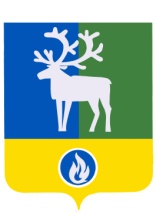 ПРОЕКТБЕЛОЯРСКИЙ РАЙОНХАНТЫ-МАНСИЙСКИЙ АВТОНОМНЫЙ ОКРУГ - ЮГРААДМИНИСТРАЦИЯ БЕЛОЯРСКОГО РАЙОНАПОСТАНОВЛЕНИЕот _____________ 2020 года                                                                                          № ______О внесении изменений в приложение к постановлению администрацииБелоярского района от 1 ноября 2017 года № 1020П о с т а н о в л я ю:1. Внести в приложение «Муниципальная программа Белоярского района «Формирование современной городской среды на 2018 - 2022 годы» (далее – Программа) к постановлению администрации Белоярского района от 1 ноября 2017 года № 1020 «Об утверждении муниципальной программы Белоярского района «Формирование современной городской среды на 2018 – 2022 годы» следующие изменения:1) позицию девятую паспорта Программы  изложить в следующей редакции:2) дополнить паспорт Программы позицией десять следующего содержания:3) таблицу 5 «Перечень основных мероприятий муниципальной программы, объемы и источники их финансирования» Программы изложить в редакции согласно приложению 1 к настоящему постановлению;4) таблицу 6 «Перечень возможных рисков при реализации муниципальной программы и мер по их преодолению» Программы исключить;5) таблицу «Общественные территории, подлежащие благоустройству» таблицы 9 «Адресный перечень дворовых и общественных территорий, планируемых к благоустройству в 2018 – 2022 годах» Программы изложить в редакции согласно приложению 2 к настоящему постановлению.2. Опубликовать настоящее постановление в газете «Белоярские вести. Официальный выпуск».3. Настоящее постановление вступает в силу после официального опубликования.4. Контроль за выполнением постановления возложить на первого заместителя главы Белоярского района Ойнеца А.В.Глава Белоярского района                                                                                      С.П.МаненковИ З М Е Н Е Н И Я,вносимые в таблицу 5 муниципальной программы Белоярского района«Формирование современной городской среды на 2018 – 2022 годы»«Таблица 5Перечень основных мероприятий муниципальной программы, объемы и источники их финансирования»И З М Е Н Е Н И Я,вносимые в таблицу 9 муниципальной программы Белоярского района«Формирование современной городской среды на 2018 – 2022 годы»«Таблица 9».«Сроки реализации муниципальной программы2018 – 2022 годы»;«Финансовое обеспечение муниципальной программыОбщий объем финансирования муниципальной программы на 2018 - 2022 годы составляет 268 717,1 тыс.рублей, в том числе:1) за счет средств бюджета Белоярского района, сформированного за счет средств федерального бюджета (далее – федеральный бюджет) – 136 000,9 тыс.рублей, в том числе:2018 год – 3 324,5 тыс.рублей;2019 год – 64 445,7 тыс.рублей;2020 год – 59 943,8 тыс.рублей;2021 год – 4 057,0 тыс.рублей;2022 год – 4 229,9 тыс.рублей;2) за счет средств бюджета Белоярского района, сформированного за счет средств бюджета Ханты-Мансийского автономного округа – Югры (далее – бюджет автономного округа) – 50 510,0 тыс.рублей, в том числе:2018 год – 21 826,9 тыс.рублей;2019 год – 9 375,8 тыс.рублей;2020 год – 6 345,6 тыс.рублей;2021 год – 6 345,7 тыс.рублей;2022 год – 6 616,0 тыс.рублей;3) за счет средств бюджета Белоярского района 82 206,2 тыс.рублей, в том числе:2018 год – 13 825,5 тыс.рублей;2019 год – 7 111,7 тыс.рублей;2020 год – 33 673,3 тыс.рублей;2021 год – 21 390,6 тыс.рублей;2022 год – 6 205,1 тыс.рублей»;ПРИЛОЖЕНИЕ 1к постановлению администрации Белоярского районаот «___»____________2020 года №_____Номер основного мероприятияНаименование основных мероприятий муниципальной программы (их связь с показателями муниципальной программы)Ответственный исполнитель, соисполнитель муниципальной программыИсточники финансированияОбъем бюджетных ассигнований на реализацию муниципальной программы (тыс.рублей)Объем бюджетных ассигнований на реализацию муниципальной программы (тыс.рублей)Объем бюджетных ассигнований на реализацию муниципальной программы (тыс.рублей)Объем бюджетных ассигнований на реализацию муниципальной программы (тыс.рублей)Объем бюджетных ассигнований на реализацию муниципальной программы (тыс.рублей)Объем бюджетных ассигнований на реализацию муниципальной программы (тыс.рублей)Номер основного мероприятияНаименование основных мероприятий муниципальной программы (их связь с показателями муниципальной программы)Ответственный исполнитель, соисполнитель муниципальной программыИсточники финансированияВсегов том числев том числев том числев том числев том числеНомер основного мероприятияНаименование основных мероприятий муниципальной программы (их связь с показателями муниципальной программы)Ответственный исполнитель, соисполнитель муниципальной программыИсточники финансированияВсего2018 г.2019 г.2020 г.2021 г.2022 г.123456789101Благоустройство дворовых территорий поселений Белоярского района (1,4)УКСВсего:26 461,913 689,25 576,02 196,7-5 000,01Благоустройство дворовых территорий поселений Белоярского района (1,4)УКСфедеральный бюджет1 053,81 053,8----1Благоустройство дворовых территорий поселений Белоярского района (1,4)УКСбюджет автономного округа2 458,82 458,8----1Благоустройство дворовых территорий поселений Белоярского района (1,4)УКСбюджет Белоярского района22 949,310 176,65 576,02 196,7-5 000,02Благоустройство общественных территорий поселений Белоярского района (2,3,4)УКСВсего:75 843,225 287,7-30 320,8 20 234,7-2Благоустройство общественных территорий поселений Белоярского района (2,3,4)УКСфедеральный бюджет2 270,72 270,7----2Благоустройство общественных территорий поселений Белоярского района (2,3,4)УКСбюджет автономного округа19 368,119 368,1----2Благоустройство общественных территорий поселений Белоярского района (2,3,4)УКСбюджет Белоярского района54 204,43 648,9-30 320,820 234,7-3Региональный проект «Формирование комфортной городской среды»УКСВсего:166 412,0-75 357,267 445,211 558,612 051,03Региональный проект «Формирование комфортной городской среды»УКСфедеральный бюджет132 676,4-64 445,759 943,84 057,04 229,93Региональный проект «Формирование комфортной городской среды»УКСбюджет автономного округа28 683,1-9 375,86 345,66 345,76 616,03Региональный проект «Формирование комфортной городской среды»УКСбюджет Белоярского района5 052,5-1 535,71 155,81 155,91 205,13.1Благоустройство дворовых территорий поселений Белоярского района (1,4)УКСВсего:2 691,4-2 691,4---3.1Благоустройство дворовых территорий поселений Белоярского района (1,4)УКСфедеральный бюджет------3.1Благоустройство дворовых территорий поселений Белоярского района (1,4)УКСбюджет автономного округа2 422,3-2 422,3---3.1Благоустройство дворовых территорий поселений Белоярского района (1,4)УКСбюджет Белоярского района269,1-269,1---3.2Благоустройство общественных территорий поселений Белоярского района (2,3,4)УКСВсего:163 720,6-72 665,867 445,211 558,612 051,03.2Благоустройство общественных территорий поселений Белоярского района (2,3,4)УКСфедеральный бюджет132 676,4-64 445,759 943,84 057,04 229,93.2Благоустройство общественных территорий поселений Белоярского района (2,3,4)УКСбюджет автономного округа26 260,8-6 953,56 345,66 345,76 616,03.2Благоустройство общественных территорий поселений Белоярского района (2,3,4)УКСбюджет Белоярского района4 783,4-1 266,61 155,81 155,91 205,1Итого по муниципальной программеВсего:268 717,138 976,980 933,299 962,731 793,317 051,0Итого по муниципальной программефедеральный бюджет136 000,93 324,564 445,759 943,84 057,04 229,9Итого по муниципальной программебюджет автономного округа50 510,021 826,99 375,86 345,66 345,76 616,0Итого по муниципальной программебюджет Белоярского района82 206,213 825,57 111,733 673,321 390,66 205,1ПРИЛОЖЕНИЕ 2к постановлению администрации Белоярского районаот «___»____________2020 года №_____№п/пОбщественные территории, подлежащие благоустройству1г.Белоярский «Благоустройство набережной Сэй Пан»2г.Белоярский. Благоустройство центральной детской площадки в г.Белоярский3г.Белоярский. Благоустройство территории «Белая горка» в г.Белоярский4с.Полноват, Белоярский район. Обустройство мест массового отдыха населения5с.Казым, Белоярский район. Благоустройство территории центральной площади